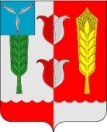 СЕЛЬСКИЙ СОВЕТРУКОПОЛЬСКОГО МУНИЦИПАЛЬНОГО ОБРАЗОВАНИЯКРАСНОПАРТИЗАНСКОГО МУНИЦИПАЛЬНОГО РАЙОНАСАРАТОВСКОЙ ОБЛАСТИВТОРОГО СОЗЫВАРЕШЕНИЕ  от  29 апреля 2022 года                                	                                        № 217 Руководствуясь статьей 28 Федерального закона от 6 октября 2003 года  №131-ФЗ «Об общих принципах организации  местного самоуправления    в Российской Федерации», Сельский  Совет Рукопольского муниципального образования РЕШИЛ: Провести «06» мая 2022 года в 12.00 часов в здании СДК п.Петровский публичные слушания по обсуждению проекта решения Сельского Совета «О внесении изменений и дополнений в Устав Рукопольского муниципального образования Краснопартизанского муниципального района Саратовской области».Утвердить состав комиссии по проведению публичных  слушаний согласно приложению №1.3. Утвердить состав участников публичных слушаний   согласно приложению №2.4. Замечания и предложения по проекту решения Сельского Совета Рукопольского муниципального образования «О внесении изменений и дополнений в Устав Рукопольского муниципального образования Краснопартизанского муниципального района Саратовской области»  принимаются в письменной форме в Сельский Совет Рукопольского муниципального образования до 6 мая 2022 года в рабочие дни с 8.00 до 17.00 по адресу: п. Петровский, ул.Центральная, д.26, ежедневно по адресу электронной почты admrukopol@yandex.ru, а также непосредственно во время проведения публичных слушаний.5.  Контроль за исполнением данного решения  оставляю за собой. Секретарь Сельского Совета Рукопольского муниципального образования                            С.В. ШигаеваСостав комиссиипо проведению публичных слушанийПредседатель комиссии  -  Шигаева Светлана Валентиновна Секретарь комиссии  -  Карагодина Валентина НиколаевнаЧлены комиссии:Беляков А.П., депутат Сельского Совета Рукопольского МОБекренев В.А., депутат Сельского Совета Рукопольского МОГаврин В.В., депутат Сельского Совета  Рукопольского МОСоставучастников публичных слушанийДепутаты Сельского Совета Рукопольского муниципального образования.Руководители предприятий и организаций всех форм собственности.	3.       Представители трудовых коллективов.О проведении публичных слушаний по проекту решения Сельского Совета «О внесении изменений и дополнений в Устав Рукопольского муниципального образования Краснопартизанского муниципального района Саратовской области»Приложение №1 к решению       Сельского Совета Рукопольского муниципального образования       № 217 от 29.04.2022г.Приложение №2 к решению       Сельского Совета Рукопольского муниципального образования       №217 от 29.04.2022г.